MATRIZDECONSTRUÇÃO DO REFERENCIALIDENTIFICAÇÃO DA INSTITUIÇÃO ESCOLARAgrupamento de Escolas Prof. Abel Salazar1. IDENTIFICAÇÃO DOS REFERENTES EXTERNOSAdministração Central:- DESPACHO NORMATIVO n.º 1-F/2016, de 5 de abril	Artigo 8.º, ponto 3	A partir da informação individual sobre o desempenho dos alunos e da informação agregada, nomeadamente, dos resultados e outros dados relevantes ao nível da turma e da escola, os professores e os demais intervenientes no processo de ensino devem implementar rotinas de avaliação sobre as suas práticas com vista à consolidação ou reajustamento de estratégias que conduzam à melhoria das aprendizagens.- LEI N.º 31/2002, DE 20 DE DEZEMBRO: Artigo 6.º, alínea d)A autoavaliação tem carácter obrigatório, desenvolve-se em permanência, conta com o apoio da administração educativa e assenta nos termos de análises seguintes:(…)d) sucesso escolar, avaliado através da capacidade de promoção da frequência escolar e dos resultados do desenvolvimento das aprendizagens escolares dos alunos, em particular dos resultados identificados através dos regimes em vigor da avaliação das aprendizagens.Artigo 9.º, ponto 2, alínea b);	Os parâmetros referidos no número anterior concretizam-se, entre outros, nos seguintes indicadores relativos à organização e funcionamento das escolas e dos respetivos agrupamentos: 	(…)	b) resultados escolares, em termos, designadamente, de taxa de sucesso, qualidade do mesmo e fluxos escolares.- DECRETO-LEI 139/2012: ARTIGO 21.º - Promoção do sucesso escolar	Com o objetivo de assegurar o cumprimento da escolaridade obrigatória e combater a exclusão, compete aos agrupamentos de escolas e às escolas não agrupadas, no desenvolvimento da sua autonomia e no âmbito seu projeto educativo…Investigação:Num momento de busca por um novo paradigma de escola, o movimento das «escolas eficazes», trouxe uma nova esperança aos profissionais do ensino, levando-os a acreditar de que é possível fazer alguma diferença na vida dos alunos. A eficácia da escola deve ser olhada como um importante contributo para o conhecimento e desenvolvimento das organizações escolares, estimulando a reflexão e autoavaliação dos professores e respetivas instituições.Na opinião de Sammons, Hilman e Mortimore, embora, por si só, a monitorização frequente e sistemática do desempenho e dos progressos feitos pelos alunos não garanta acréscimos significativos de sucesso dos mesmos, ela pode ser um instrumento importante para a eficácia de uma escola, por quatro razões principais: 1) permite à instituição saber em que medida está a concretizar, efetivamente, os seus objetivos; 2) focaliza a atenção de todos os membros da organização na concretização destes objetivos; 3) fornece informações que sustentam e fundamentam a planificação, os métodos de ensino e os procedimentos de avaliação e 4) transmite aos alunos, de forma clara, a mensagem de que os adultos se preocupam com o seu progresso (p. 210).Sammons, Hilman & Mortimore (1995), citados por Lima, J. A. (2008). Em Busca da Boa Escola. Vila Nova de Gaia: Fundação Manuel Leão.A eficácia de uma escola também é reforçada quando a monitorização do sucesso e do progresso dos alunos é realizada ao nível de toda a instituição […] a incorporação de sistemas de monitorização e a recolha de informação avaliativa para alimentar e fundamentar os processos de tomada de decisão, assim como o feedback realizado com base nestes dados, fazem com que a informação não seja uma realidade inerte nas organizações, mas antes uma matéria que é processada de forma ativa (p. 210).Lima, J. Á. (2008). Em Busca da Boa Escola. Vila Nova de Gaia: Fundação Manuel Leão.Segundo Sammons, Hilman e Mortimore, as escolas eficazes são organizações aprendentes (p. 230).Sammons, Hilman & Mortimore (1995,) citados por Lima, J. A. (2008). Em Busca da Boa Escola. Vila Nova de Gaia: Fundação Manuel Leão.As escolas são julgadas tanto por sua aparência e sua organização quanto por seus resultados. (p.178)Meyer & Rowan (1983), citados por Thurler, M. G. (1998). A eficácia das escolas não se mede – ela se constrói, negocia-se, pratica-se e se vive. Idéias, 30, 175-192.Otro concepto central para la mejora de la eficacia escolar es el de “conocimiento sobre el conocimiento”. Se entiende por tal que la escuela, además del conocimiento de las matérias de currículo y de cuestiones organizativas, debe analysar y conocer el mundo de sus estudiantes. El conocimiento sobre el conocimiento está relacionado con cinco campos de estudio por parte de la escuela: análisis de los aspectos latentes y ocultos de la educación, reflexiones de la aprendizaje, el conocimiento dialéctico sobre los estudiantes, la géstion dialéctica de la escuela y un enfoque amplio de la evaluación. (p. 326)Torrecilla, J. (2004). Un Marco Compreensivo de Mejora de la Eficacia Escolar. Revista Mexicana de Investigación Educativa, 9 (21), 319-359.Azevedo (2011) apresenta de uma forma interessante a sua visão da Educação em Portugal nos últimos anos. Expõe com uma grande clareza o contacto entre dois paradigmas educacionais que se encontram e que procuraram definir o seu tempo e o seu espaço: o paradigma educacional dominante e o paradigma educacional emergente.O segundo paradigma, que o autor nomeia de «paradigma da melhoria gradual», prevê o envolvimento dos professores, dos pais, dos alunos e de outros atores que, numa ação humilde, persistente e concertada, promoverá a análise das fragilidades da unidade onde se inserem com vista a alcançar a melhoria das mesmas. Este será sempre um caminho lento mas que reclama a continuidade, a coerência, a persistência e o profissionalismo dos envolvidos. Azevedo, J. (2011). Liberdade e Política Pública de Educação. Ensaio sobre um novo compromisso social pela educação. Vila Nova de Gaia: Fundação Manuel Leão.INTERNOS- CONTRATO DE AUTONOMIA: Cláusula 2.ª (Objetivos operacionais)1. Ao nível dos resultados académicos dos alunos pretende-se: a) Manter as percentagens de abandono escolar e saída precoce da escola próximas dos 0,0%; b) Aumentar a taxa de sucesso pleno em 2% ao ano; c) Aumentar as taxas de sucesso interno no 1.º e 2.º CEB em 0,5% anualmente, em todos os anos de escolaridade; d) Aumentar as taxas de sucesso interno no 3.º CEB, em 1,5% nos 8.º e 9.º anos e 2% no 7.º ano, anualmente; e) Aumentar a taxa de sucesso nas disciplinas de Português, Matemática, Língua Estrangeira I (Inglês) e Ciências Físico-Químicas à saída do ensino básico em 5%; f) Aumentar as taxas de sucesso académico externo, nos três ciclos de ensino, de modo a manter os resultados do agrupamento acima da média nacional, regional e concelhia; g) Reduzir o diferencial entre os resultados das avaliações externas e internas, no 4.º, 6.º e 9.º anos; h) Manter nos 100% as taxas de certificação escolar nos CEF e aumentar para 90% as taxas de certificação profissional nos CEF e Curso Vocacional.Cláusula 3.ª (Plano de ação estratégica)	3.º Tem como objetivo central melhorar a eficácia do serviço educativo do agrupamento e contribuir para o desenvolvimento da qualidade do serviço público da educação, designadamente:a) Melhorar os resultados/ aproveitamento escolar dos alunos, quer internos, quer externos;- PROJETO EDUCATIVO 2013/2016: Uma das linhas gerais de atuação é “promover o sucesso escolar e educativo de todos os alunos”.Prioridades: “combater o insucesso escolar e educativo no ensino básico, promovendo aprendizagens e melhorando as taxas de transição”.“Melhorar os resultados nos alunos na avaliação externa (exames nacionais…)”.- METAS DEFINIDAS1.º indicador: taxas de sucesso nas provas finais – Português e Matemática2.º indicador: taxas de transição por ano de escolaridade com definição de metas para cada disciplina para cada ano de escolaridade. Taxas de transição: Metas propostas para cada disciplina/ano de escolaridade (taxas de sucesso): 3.º indicador: taxas de desistência escolar2. QUESTÕES DE AVALIAÇÃO- Os resultados escolares alcançados pelos alunos em todas as disciplinas do plano curricular estão em consonância com as metas definidas?- As taxas de transição/conclusão com sucesso perfeito melhoraram relativamente ao ano letivo anterior?- As taxas de sucesso alcançadas na avaliação externa dos alunos (provas nacionais de Português e Matemática) estão consonância com as metas definidas?- As taxas de sucesso alcançadas na avaliação externa dos alunos (provas nacionais de Português e de Matemática) são superiores às das taxas de sucesso nacional?- As médias alcançadas na avaliação externa (provas nacionais de Português e de Matemática) são superiores às registadas no ano letivo anterior?- As médias alcançadas na avaliação externa (provas nacionais de Português e de Matemática) são superiores à média nacional?- O diferencial entre as taxas de sucesso interno e as taxas de sucesso externo nas disciplinas de Português e Matemática situa-se num intervalo de 15%?- O diferencial entre as médias das classificações internas e as médias de classificações externas nas disciplinas de Português e Matemática situa-se num intervalo de 1 nível?- Os alunos inscritos concluem o ano letivo?3. REFERENCIALANEXOS- Contrato de autonomia- Projeto Educativo 2013/2016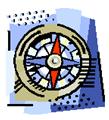 Programa de Apoio à Avaliação do Sucesso AcadémicoDIMENSÃO DE CONSTRUÍDO(Avaliação Formativa)DIMENSÃO DE CONSTRUÍDO(Avaliação Formativa)Ano de escolaridadeMetas para o ano letivo 2017/2018Ano de escolaridadeMetas para o ano letivo 2017/20189.º Ano - PORT82,1 %9.º Ano - MAT56,6 %Ano de escolaridadeMetas propostas para 2017/20181.º Ano100,0 %2.º Ano98,1 %3.º Ano98,8 %4.º Ano98,9 %1.º CICLO99,0%5.º Ano97,9 %6.º Ano98,0 %2.º CICLO97,9 %7.º Ano87,5 %8.º Ano90,4 %9.º Ano92,3 %3.º CICLO90,1 %Metas para 2017/2018Metas para 2017/2018Metas para 2017/2018Metas para 2017/2018Metas para 2017/2018Metas para 2017/2018Metas para 2017/2018Metas para 2017/2018Metas para 2017/2018Metas para 2017/2018Metas para 2017/2018Metas para 2017/2018Metas para 2017/2018Metas para 2017/2018Metas para 2017/2018Metas para 2017/2018Metas para 2017/2018Metas para 2017/2018AnoPORMATETMEXPINGFRCHGPHSTGGFCNACFQEDVETLEDMEDFTICEMRCECC1.º Ano96,895,296,2100,02.º Ano94,097,299,6100,03.º Ano95,692,798,5100,075,04.º Ano98,396,298,0100,070,05.º Ano80,584,080,585,089,5100,0100,097,0100,0100,0100,06.º Ano91,086,589,096,095,4100,0100,098,0100,0100,0100,07.º Ano84,760,082,890,088,094,492,085,098,0100,096,0100,0100,0100,08.º Ano69,058,086,093,092,097,391,290,098,0100,097,0100,0100,0100,09.º Ano90,074,491,095,095,0100,094,988,0100,097,0100,0100,0IDADEMetasIDADE2017/2018Aos 14 anos0,5%Aos 15 anos0,5%Aos 16 anos0,7%Área a avaliar: 5. ResultadosÁrea a avaliar: 5. ResultadosÁrea a avaliar: 5. ResultadosÁrea a avaliar: 5. ResultadosÁrea a avaliar: 5. ResultadosDimensão: ConstruídoDimensão: ConstruídoDimensão: ConstruídoSubárea: 5.1 Sucesso AcadémicoPeríodo de avaliação2017/2018ReferentesExternosAdministração central- Despacho Normativo n.º 1-F/2016, de 5 de abril- Lei n.º 31/2002- Decreto-Lei 139/2012Investigação- Lima, J. A. (2008)- Thurler, M. G. (1998)- Torrecilla, J. (2004)- Azevedo, J. (2011)Administração central- Despacho Normativo n.º 1-F/2016, de 5 de abril- Lei n.º 31/2002- Decreto-Lei 139/2012Investigação- Lima, J. A. (2008)- Thurler, M. G. (1998)- Torrecilla, J. (2004)- Azevedo, J. (2011)Período de avaliação2017/2018ReferentesInternos- Contrato de autonomia- Projeto educativo 2013/2016- Contrato de autonomia- Projeto educativo 2013/2016Período de avaliação2017/2018Elementos constitutivosElementos constitutivosCritériosIndicadoresPistas a investigarEnsino BásicoEnsino BásicoEficácia interna- As taxas de sucesso das diferentes disciplinas estão em consonância com as metas definidas.Pautas;Resultados nacionais fornecidos pelo MEEnsino BásicoEnsino BásicoQualidade interna- As médias das classificações das diferentes disciplinas sãosuperiores às registadas no ano letivo anterior.- As taxas de transição/conclusão por ano de escolaridade são superiores ao ano letivo anterior.- As taxas de transição/conclusão com sucesso perfeito melhoraram relativamente ao ano letivo anterior.Pautas;Resultados nacionais fornecidos pelo MEEnsino BásicoEnsino BásicoEficácia externa- As taxas de sucesso alcançadas na avaliação externa dos alunos (provas nacionais de Português e Matemática) estão em consonância com as metas definidas.- As taxas de sucesso alcançadas na avaliação externa dos alunos (provas nacionais de Português e de Matemática) são superiores às das taxas de sucesso nacional.Pautas;Resultados nacionais fornecidos pelo MEEnsino BásicoEnsino BásicoQualidade externa- As médias alcançadas na avaliação externa (provas nacionais de Português e de Matemática) são superiores às registadas no ano letivo anterior.- As médias alcançadas na avaliação externa (provas nacionais de Português e de Matemática) são superiores à média nacional.Pautas;Resultados nacionais fornecidos pelo MEEnsino BásicoEnsino BásicoCoerência- As taxas de sucesso interno e as taxas de sucesso externo nas disciplinas de Português e Matemática possuem uma diferença num intervalo de 15%- As médias das classificações internas e as médias de classificações externas nas disciplinas de Português e Matemática possuem uma diferença num intervalo de 1 (nível).Pautas;Resultados nacionais fornecidos pelo MEEnsino BásicoEnsino BásicoCumprimento- Os alunos inscritos concluem o ano letivo.Pautas;Resultados nacionais fornecidos pelo ME